Supplementary Figures and Tables Supplementary Figure 1: Volcano pot showing the overexpressed genes in the clinical benefit vs no clinical benefit cohorts.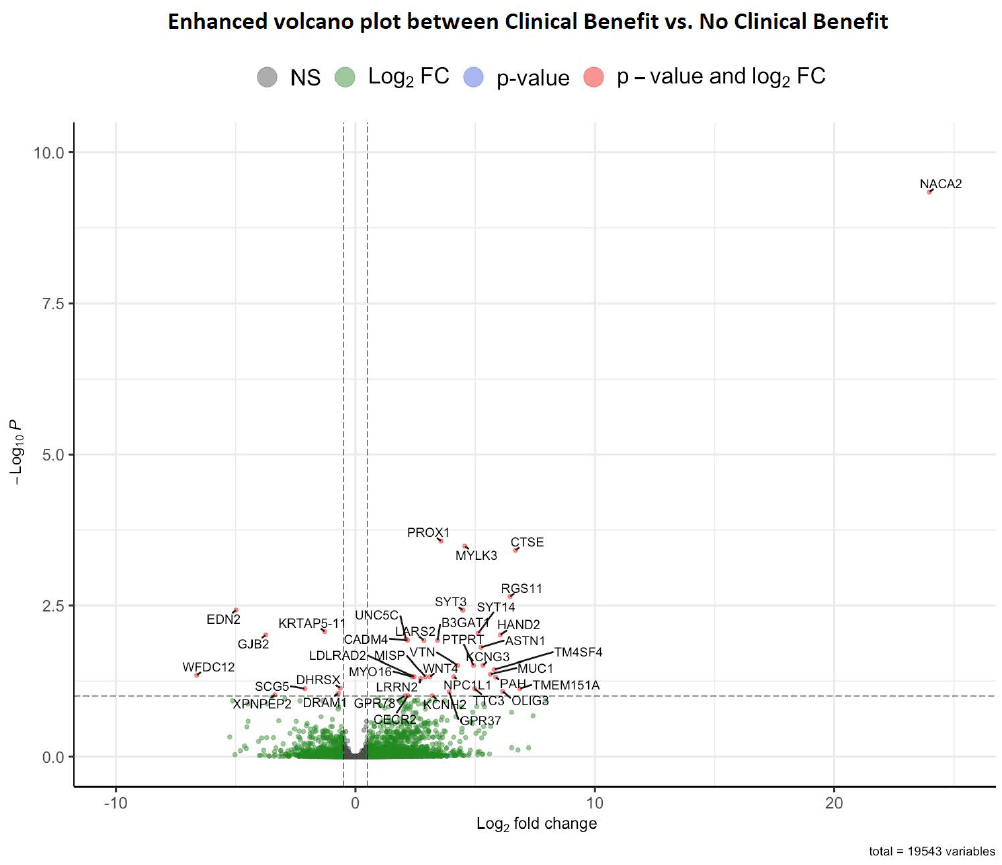 Supplementary Table 1: Frequency of genomic alterations observed in clinical benefit vs no clinical benefit cohortSupplementary Table 2: Differentially expressed genes in the Clinical Benefit and no- Clinical Benefit cohortSupplementary Table 3: Gene Set Enrichment Analysis showing pathways upregulated in the clinical benefit and the no clinical benefit cohort. GenesClinical Benefit (N=37)No Clinical Benefit (N=16)p-valuePBRM117 (45.9%)8 (50%)0.79VHL20 (54.1%)10 (62.5%)0.57KDM5C7 (18.9%)3 (18.8%)0.99SETD27 (18.9%)4 (25%)0.62CDKN2A0 (0%)1 (6.2%)0.12MTAP0 (0%)1 (6.2%)0.12CASP81 (2.7%)0 (0%)0.51TSC15 (13.5%)1 (6.2%)0.44BAP14 (10.8%)0 (0%)0.17ARID1A2 (5.4%)1 (6.2%)0.90TP532 (5.4%)2 (12.5%)0.37PTEN2 (5.4%)2 (12.5%)0.37STAG21 (2.7%)0 (0%)0.51MUTYH1 (2.7%)0 (0%)0.51MTOR1 (2.7%)0 (0%)0.51PIK3CA2 (5.4%)0 (0%)0.34TERT4 (10.8%)1 (6.2%)0.60KMT2D0 (0%)1 (6.2%)0.12MYC1 (2.7%)0 (0%)0.51GRM30 (0%)1 (6.2%)0.12SMARCB10 (0%)1 (6.2%)0.12SMARCA40 (0%)1 (6.2%)0.12NOTCH40 (0%)1 (6.2%)0.12NF20 (0%)1 (6.2%)0.12IDH11 (2.7%)0 (0%)0.51MSH20 (0%)1 (6.2%)0.12TET20 (0%)1 (6.2%)0.12CXXC41 (2.7%)0 (0%)0.51MSH31 (2.7%)0 (0%)0.51PTCH11 (2.7%)0 (0%)0.51RNF431 (2.7%)0 (0%)0.51JAK11 (2.7%)0 (0%)0.51Gene IDLog2 Fold Changep valueq valueClinical Benefit Clinical Benefit Clinical Benefit Clinical Benefit NACA223.96<0.001<0.001TMEM151A6.850.00010.07CTSE6.67<0.0010.0003RGS116.45<0.0010.002OLIG36.150.00010.083HAND26.05<0.0010.009PAH5.85<0.0010.048TM4SF45.80<0.0010.036MUC15.63<0.0010.043KCNG35.32<0.0010.030ASTN15.24<0.0010.015SYT145.12<0.0010.009TTC34.970.00010.075PTPRT4.92<0.0010.030MYLK34.56<0.0010.0003SYT34.48<0.0010.003VTN4.27<0.0010.030NPC1L14.11<0.0010.047GPR373.910.00010.085PROX13.58<0.0010.0002B3GAT13.42<0.0010.011KCNH23.200.00020.098WNT43.11<0.0010.047MISP2.91<0.0010.047LARS22.85<0.0010.011LRRN22.72<0.0010.051LDLRAD22.45<0.0010.047MYO162.37<0.0010.047CECR22.190.00020.098CADM42.18<0.0010.011UNC5C2.11<0.0010.011GPR782.070.00020.098No-Clinical Benefit No-Clinical Benefit No-Clinical Benefit No-Clinical Benefit DHRSX0.63906010.00010.073DRAM10.71760840.00010.089KRTAP5-111.2809163<0.0010.008SCG52.11196390.00010.075XPNPEP23.36368290.00020.095GJB23.7490521<0.0010.009EDN24.9833096<0.0010.003WFDC126.6251082<0.0010.044PathwaysNESq-valueClinical Benefit Clinical Benefit Clinical Benefit Apical surface1.670.009KRAS-downregulated pathways1.680.017No Clinical Benefit No Clinical Benefit No Clinical Benefit TNF-α Signaling via NFKB 2.010.001MTORC1 Pathway1.890.002Glycolysis 1.750.004Reactive Oxygen Species 1.750.005Protein Secretion 1.650.013P53 Signaling1.590.020IL6-JAK-STAT3 Signaling1.560.021TGF-β Signaling 1.520.027MYC Targets_V1 Pathway 1.510.028Interferon-γ Response1.490.030Inflammatory Response1.420.037Myogenesis1.440.038Epithelial-Mesenchymal Transition1.430.039Interferon-α Response1.380.048Apoptosis1.370.048Heme Metabolism1.380.049Adipogenesis1.310.07